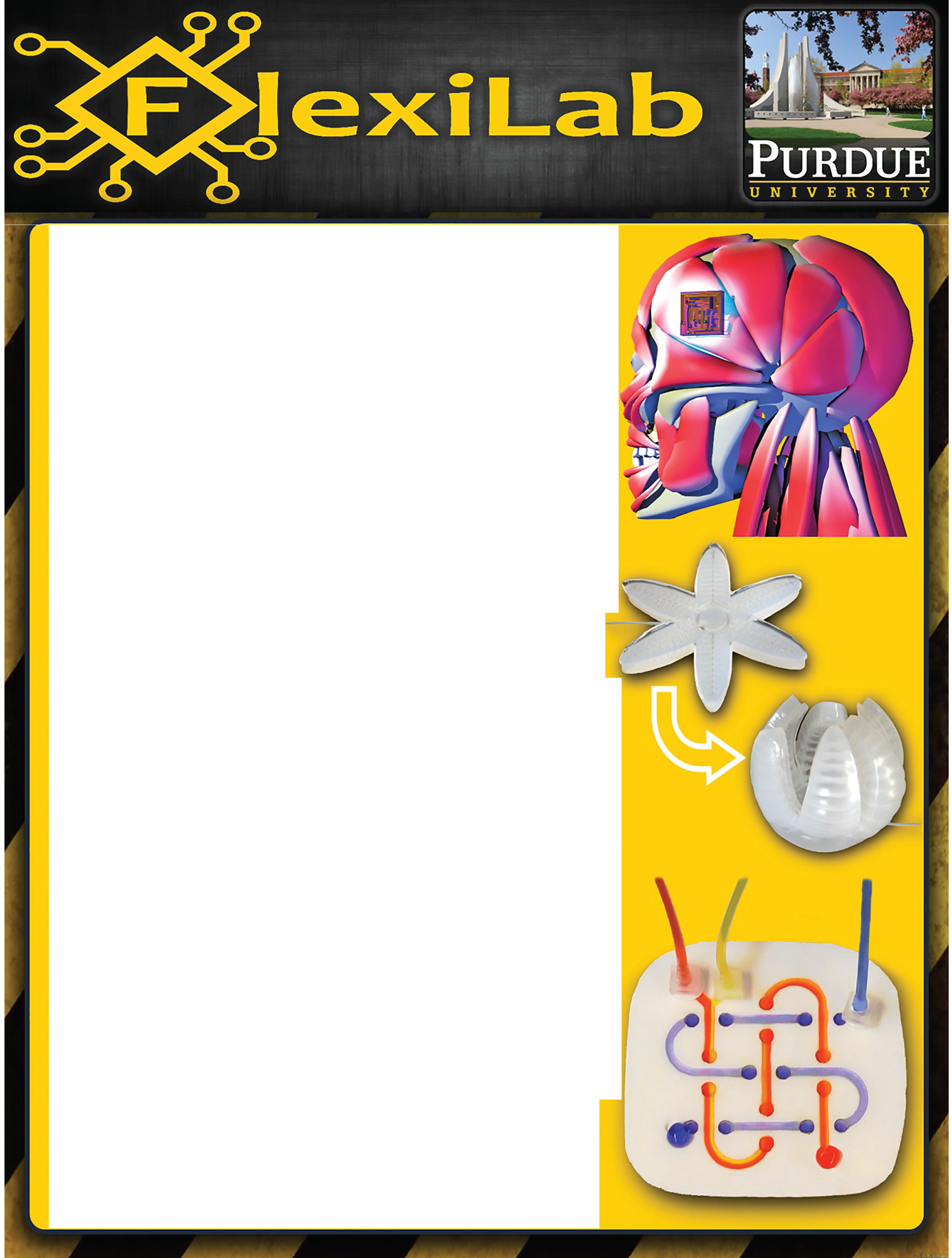 I am currently seeking several brilliant  and  highly motivatedGRADUATE AND UNDERGRADUATE STUDENTSto join my recently established lab at the Department of Biomedical Engineering. Purdue University.Are  you   interested   in  nanofabrication,   robotics,  and microfluidics? CONTACT THE FLEXILAB!!The goal of our research is to conceptualize, develop, and implement new strategies for producing multifunctional flexible devices with advanced applications, such as tissue­ like wearable and implantable nanoelectronics that are resistant to body fluids, and sufficiently flexible and stretchable to adapt to tissue and body motions.What motivates us is the potential of nanomanufacturing technologies to improve human well-being by creating disruptive solutions for personalized medicine, ubiquitous health monitoring, and neuron-to-machine interfaces for prostheses.My main objective at the Flexilab is to help students become  independent,  knowledgeable,  creative, imaginative, rigorous, and successful problem-solvers, scientists, and professionals. This goal is approached by (i) coaching students in pursuing productively inventive and meaningful research at the boundaries of disciplines, (ii) accompanying students in the pursuit of technical skills as well as soft skills(e.g. leadership, time management, project management,stress reduction, communication, criticalthinking), (iii) leveraging on the boundless beauty of nature, and the joy of discovery.https://engineering.purdue.edu/Fiexilab/ Principal Investigator: Dr. Ramses Martinez rmartinez@purdue.edu